Basische Sonnenpflege von SIRIDERMA jetzt auch ohne DuftHochverträgliche Pflege für sensible HautHerrlich warme Sommertage unbeschwert genießen und der Haut eine extra Portion Sonne und Licht gönnen: Das ist leider nicht für jeden so unproblematisch und kann die Vorfreude auf den Sommer trüben. Besonders vorgeschädigter und Problemhaut kann ein Sonnenbad zu schaffen machen. Sie benötigt einen besonders verträglichen Sonnenschutz sowie eine hochwertige Pflege für nach dem Sonnenbad. Die mineralisch-basische Sonnenpflege ohne Duftstoffe von SIRIDERMA vereint einen sicheren Sonnenschutz und spezielle Pflegebedürfnisse von sensibler Haut.Rundum geschützt und gepflegt durch den Sommertag Basische Sonnenpflege und After Sun Lotion ohne Duftstoffe (z.B. von SIRIDERMA Sun) enthalten keine chemische UV-Filter und pflegen die Haut nach dem Sonnenbad unter anderem mit Sesamöl und Vitamin E.  Die Produkte sind ohne Duftstoffe besonders für sensible und problematische Haut geeignet, da sie hochverträglich sind. Durch den basischen pH-Wert in der können außerdem ausgeschiedene Säuren sofort neutralisiert und damit verbundene Beschwerden sanft gelindert werden. Die Haut kommt wieder in ihre natürliche Balance, wird geschützt, regeneriert und beruhigt. 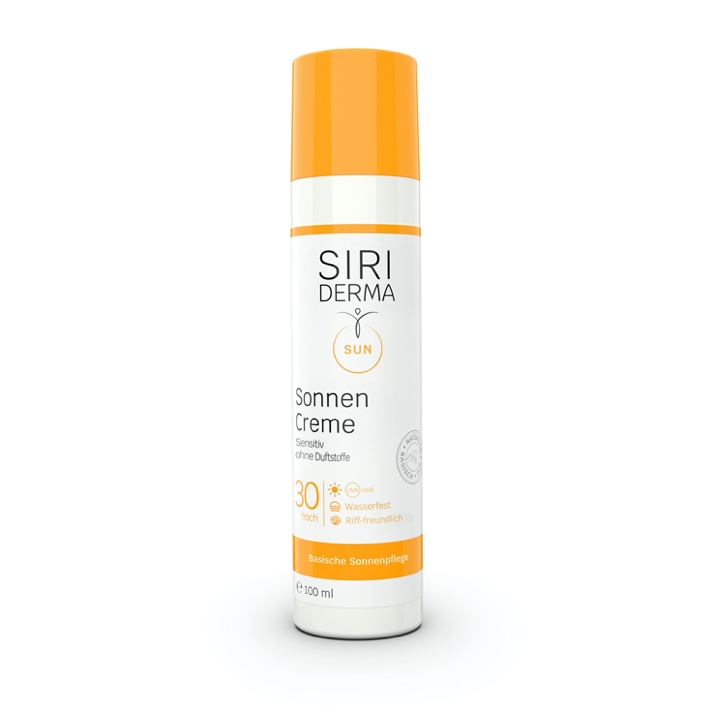 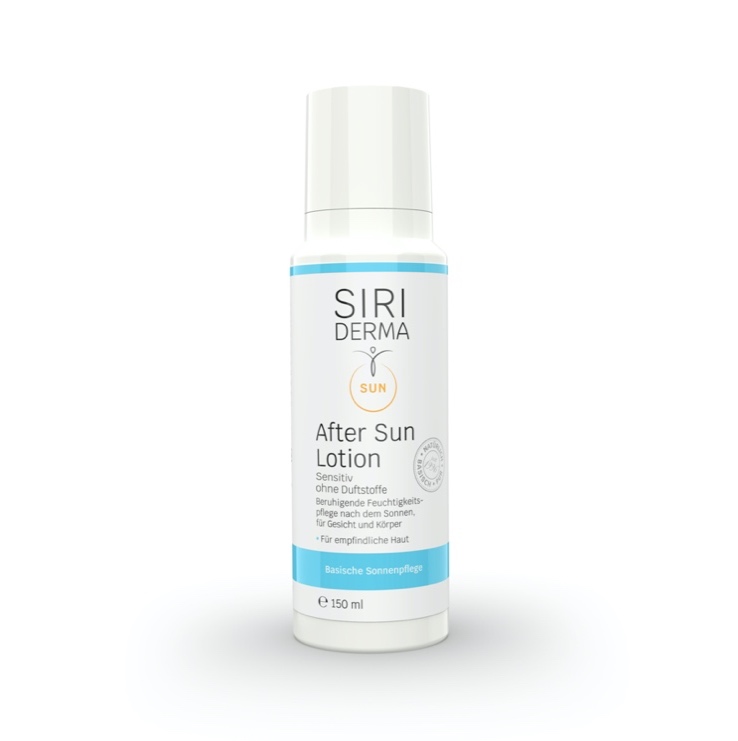 SIRIDERMA Sun Sonnencreme sensitiv ohne Duftstoffe 100 ml kosten 18,95 € UVP.SIRIDERMA Sun After Sun Lotion ohne Duftstoffe 150 ml kosten 15,95 € UVP. In Apotheken, im Reformhaus und im Online-Shop unter www.shop.siriderma.de erhältlich.